ЧЕРКАСЬКА ОБЛАСНА РАДАГОЛОВАР О З П О Р Я Д Ж Е Н Н Я31.03.2021                                                                                        № 70-р                                                                    Про надання одноразовоїгрошової допомогиВідповідно до статті 55 Закону України «Про місцеве самоврядування
в Україні», рішень обласної ради від 29.12.2006 № 7-2/V «Про затвердження Положення про порядок та умови надання обласною радою одноразової грошової допомоги» (зі змінами), від 24.12.2020 № 4-8/VІIІ «Про обласний бюджет Черкаської області на 2021 рік», враховуючи відповідні заяви депутатів обласної ради:1. Виділити виконавчому апарату обласної ради кошти в сумі 109 501,00 грн (головний розпорядник коштів – обласна рада, КПКВК 0113242 «Інші заходи у сфері соціального захисту і соціального забезпечення»)
для надання одноразової грошової допомоги громадянам за рахунок коштів обласного бюджету:2. Фінансово-господарському відділу виконавчого апарату обласної ради провести відповідні виплати.3. Контроль за виконанням розпорядження покласти на керівника секретаріату обласної ради ПАНІЩЕВА Б.Є. та фінансово-господарський відділ виконавчого апарату обласної ради.Голова									А. ПІДГОРНИЙ1Бараніченко Мирослав Миколайович, Черкаський район, с. Литвинець5000,002Береза Людмила Миколаївна, Звенигородський район, м. Шпола3000,003Бодаш Людмила Григорівна, Уманський район, смт Маньківка3000,004Боровенська Тетяна Сергіївна, Черкаський район, м. Черкаси2000,005Вовк Віктор Григорович, Черкаський район, с. Степанці5000,006Гусак Володимир Іванович, Золотоніський район, смт Іркліїв3000,007Дмитрієва Євгенія Олександрівна, Звенигородський район, м. Шпола3000,008Єремеєва Галина Михайлівна, Уманський район, м. Жашків3000,009Жойдик Юлія Олександрівна, Черкаський район, м. Черкаси5000,0010Козій Ірина Володимирівна, Звенигородський район, м. Звенигородка1000,0011Кузнецова Оксана Павлівна, Уманський район, с. Житники3000,0012Муха Ірина Миколаївна, Золотоніський район, смт Іркліїв10000,0013Неділько Олексій Васильович, Звенигородський район, м. Тальне5000,0014Паршикова Людмила Василівна, Черкаський район, м. Канів5000,0015Пшенична Валентина Борисівна, Золотоніський район, м. Золотоноша28000,0016Степанчук Олександра Кузьмівна, Черкаський район, м. Черкаси11501,0017Ткаченко Людмила Інокентіївна, Звенигородський район, м. Шпола6000,0018Шеремінський Віктор Миколайович, Черкаський район, с. Степанці5000,0019Щербаков Микола Володимирович, Звенигородський район, с. Надточаївка3000,00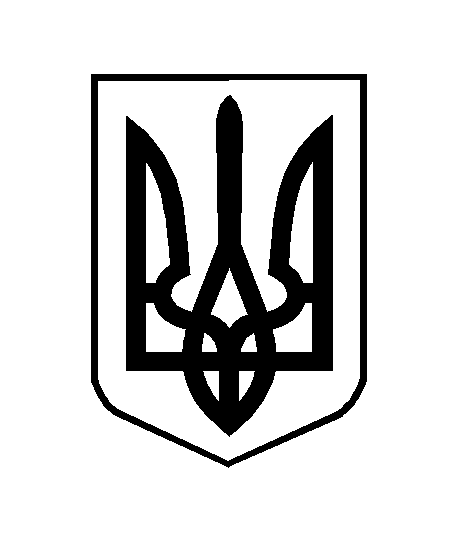 